HAZARD CONTROL PROCEDURES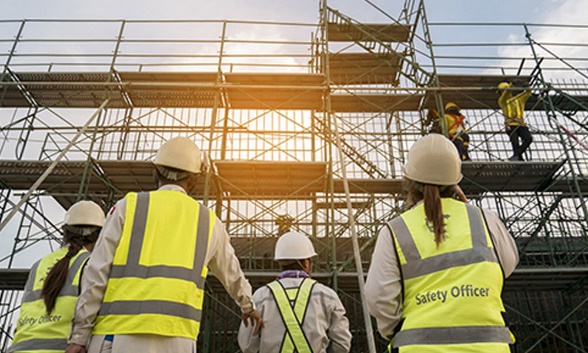 MODULE CModule B is about:Hazard control proceduresSelection of controlsIdentifying hazardsModule B includes:Content OverviewMultiple Choice QuizShort Answer QuizPractice activity‘What you should know’ ChecklistWord ListProceduresHierarchyScaffold systemEliminationSubstitutionBarricadesIsolatedGeneral publicRespiratorsClean-shavenHazard Control ProceduresOnce the hazard has been identified and its potential to do damage is measured, the hazard needs to be controlled.It can be controlled in a few different ways Usually, more than one control method we will used to control a hazard.Various methods should be considered for the preference of controlling hazards by using the ‘Hierarchy of hazard controls’ (Figure 1).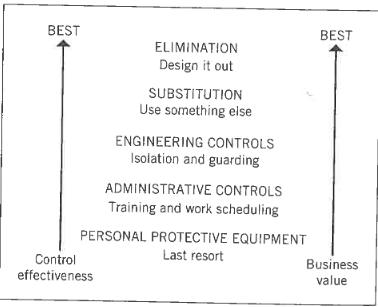 Figure 1: Hierarchy of hazard controlsSELECTION OF CONTROLSFrom Figure 1, you can see that there are 5 possible selections to control a hazard, with Elimination being the best control and Personal Protective Equipment (PPE) being the last resort.EliminationA common method of risk elimination is to reduce the amount of work being carried out. An example is reducing the amount of work carried out at height on ladders. By using an approved scaffold system workers are able to carry out a task without falling.SubstitutionSubstitution occurs when hazardous material is replaced by a safer, less hazardous or non-hazardous material.An example is the substitution of asbestos cement sheeting and other asbestos containing materials (ACMs) by less hazardous fibre cement sheeting.Engineering ControlsEngineering controls are devices or mechanisms built into the design or equipment or are part of the safety process. They are effective measures built into things like tools, equipment, fences and barricades.Tools and EquipmentA guard on a power tool, static machine or aby equipment with a moving blade is a form of protective equipment – and engineering control on a hazard. The guard prevents material and/or material waste from being projected towards the operator, as well as preventing fingers or hands from being drawn to moving parts or blades. A guard is fitted as the last line of protection for an operator and therefore, should never be removed or tied back while the tool or machine is in use.Many portable hand-held power tools and static machines have guards fitted (Figure 2).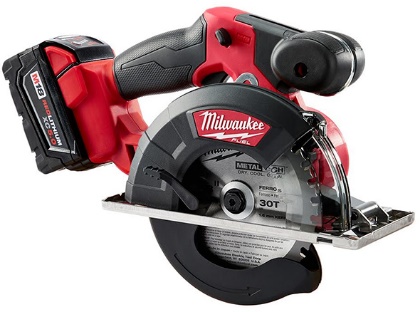 Figure 2: Circular saw fitted with a guardFencing and barricadesBefore starting any work the area needs to be isolated to stop other workers and/or the general public from entering into the work area. You can do this by using temporary fencing or physical barricades.Administrative ControlsThis is achieved by correct planning. An example is, do not have the roof tiler working on the job at the same time as the bricklayer. Why? Because if a tiler drops a tile onto the head of a bricklayer there is an accident – or even a death – on site. This is an example of good administrative control by getting certain workers to work at different times. Personal Protective Equipment (PPE) and clothingPPE, as shown in Figure 1 is the last resort of hazard control to protect your health and safety in the workplace.It is the persons conducting a business or undertaking (PCBUs)/employer’s responsibility to provide the PPE, clothing and training to protect the worker. It is YOUR responsibility to wear and look after the equipment provided.To assess PPE requirements, the following needs to be considered:The workplace: could it be made safer so that you don’t need the PPE?PPE selection: is the PPE designed to provide adequate protection against the hazards at your workplace?PPE comfort and fit: is it comfortable? For example, close-fitting respirators give protection only if the person is clean-shaven. People with a beard or a ‘few-days growth’ will need to use a hood, helmet or visor-type respirator.PPE can be grouped according to the part of the body it will protect:Head – safety helmets and sun hatsEyes/face – safety spectacles, goggles, face shieldsHearing – ear muffs, ear plugsAirways/lungs – dust masks, respiratorsHands – gloves, barrier creamsFeet – safety boots and shoes, rubber bootsBody – clothing to protect from sun, cuts, abrasions and burns; high visibility safety garments and fall protection harness.IDENTIFY HAZARDTo decide what PPE and clothing is required, you must first be able to identify the hazard involved. The types of hazards commonly identified with PPE and clothing are:Physical hazards – noise, thermal, vibration, repetitive strain injury (RSI), manual and radiation hazardsChemical hazards – dusts, fumes, solids, liquids, mists, gases and vapoursOnce the hazard has been identified, suitable equipment and clothing must be selected to give maximum protection.SOME EXAMPLES OF PPE AND CLOTHING     Safety Helmet                    Full-face welding mask         Wide-vision goggles            Safety helmet –with sun brim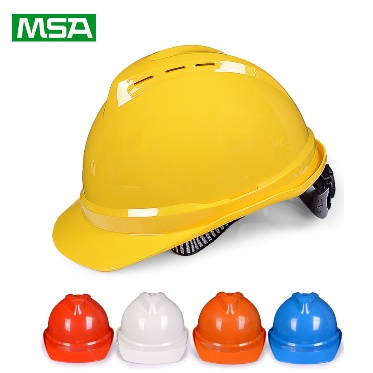 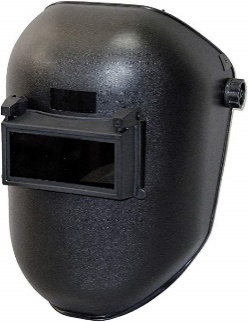 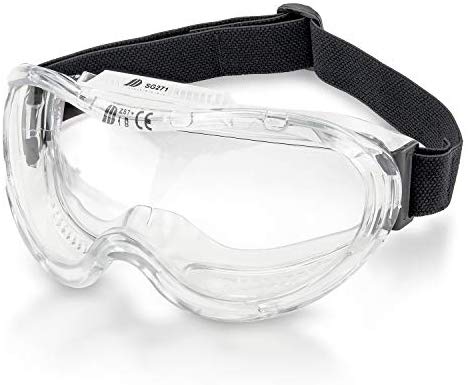 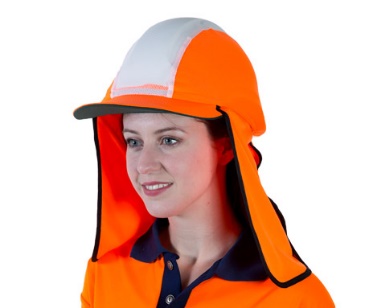 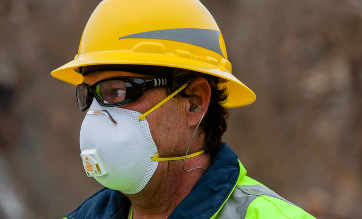 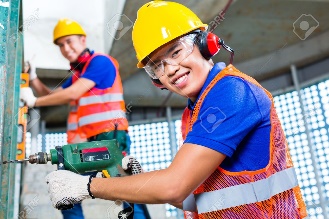 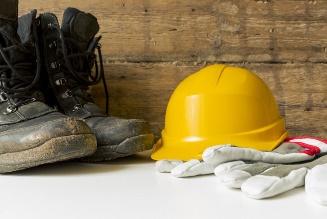 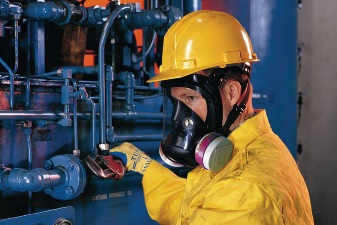         Disposable Masks	          Hearing Protection             Foot protection 	       Half-face respiratorMULTIPLE CHOICE QUIZWhat is PCBU? Person conducting a business or undertakingPeople conducting a business or undertaking Public conducting a business or undertakingWhat is PPE?Persons Protective EquipmentPersonal Protective Equipment  Personal Protective EquippedHow many ‘Hierarchy of hazard controls’ are there?675How many hazard categories are there?75SHORT ANSWER QUIZPlease briefly answer the following questions:What are 5 possible selections to control a hazard from best to last resort?Describe what an engineering control is.What is an example of an administrative control?What do you need to consider for PPE requirements?PRACTICE ACTIVITYIn pairs, discuss examples (on a work site/construction context) of the five ‘Hierarchy of Hazard Controls’, including any PPE and clothing that you may need.(For example: When at a work site to build a new house, we can ELIMINATE the hazard of falling and hurting ourselves by using a scaffolding system or reducing the amount of time on a ladder.)Write down these examplesTake about 10 to 15 minutes to discuss and write this downOnce finished, discuss your answers as a class.‘What you should know’ ChecklistBy Module C:You should know what legislation and regulation covers WHSYou should know what regulating authority covers work safety in TasmaniaYou should know what is the role of codes of practice and guidelinesYou should know why the WHS laws were introducedYou should know how to search of codes of practiceYou should know what a hazard is You should know how to make a risk assessmentYou should know how to use the risk matrix diagramYou should know the hazard categoriesYou should know common workplace hazards You should know what a hazard is You should know hazard control proceduresYou should know selection of controlsYou should know the different types of PPE and clothingYou should know how to identify hazards 